 2020  Joaquin  Rams  Baseball  Schedule * District Game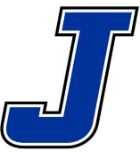 ** Senior NightHead Coach: Mike LawsonAssistant Coaches: Reed WestbrookAthletic Director: Wade Lawson Date2/252/27-293/3 Opponent WaskomJoaquin TournamentMt. Enterprise* Location Waskom Joaquin Joaquin Time 6:30TBA4:303/5Gary Tournament-BeckvilleGary9:00 am3/6Mt. Enterprise*Mt. Enterprise6:003/7Gary Tournament-OvertonGary5:003/12Waskom Tournament-BeckvilleWaskom2:003/12Waskom Tournament-WinonaWaskom4:303/13Waskom Tournament-WaskomWaskom7:003/17Garrison*Garrison6:003/20Garrison*Joaquin4:303/24Woden*Joaquin4:303/27Woden*Woden6:003/31Tenaha*Tenaha4:304/3Tenaha*Joaquin4:304/7Gary*Joaquin4:304/9Gary*Gary6:004/14Shelbyville*Shelbyville6:004/17Shelbyville*Joaquin4:304/21Timpson*Joaquin4:304/24Timpson*Timpson6:004/28Martinsville*Martinsville6:005/1Martinsville**Joaquin4:30